Course:Course:AgrogeologyAgrogeologyAgrogeologyAgrogeologyAgrogeologyAgrogeologyAgrogeologyAgrogeologyAgrogeologyAgrogeologyCourse id: 3МЗИ1И12Course id: 3МЗИ1И12AgrogeologyAgrogeologyAgrogeologyAgrogeologyAgrogeologyAgrogeologyAgrogeologyAgrogeologyAgrogeologyAgrogeologyNumber of ECTS:  6Number of ECTS:  6AgrogeologyAgrogeologyAgrogeologyAgrogeologyAgrogeologyAgrogeologyAgrogeologyAgrogeologyAgrogeologyAgrogeologyTeacher:Teacher:Milivoj Belic, PhD, full professor; Ljiljana Nesic, PhD, associated professor; Vladimir Ciric, PhD, assistant professor Milivoj Belic, PhD, full professor; Ljiljana Nesic, PhD, associated professor; Vladimir Ciric, PhD, assistant professor Milivoj Belic, PhD, full professor; Ljiljana Nesic, PhD, associated professor; Vladimir Ciric, PhD, assistant professor Milivoj Belic, PhD, full professor; Ljiljana Nesic, PhD, associated professor; Vladimir Ciric, PhD, assistant professor Milivoj Belic, PhD, full professor; Ljiljana Nesic, PhD, associated professor; Vladimir Ciric, PhD, assistant professor Milivoj Belic, PhD, full professor; Ljiljana Nesic, PhD, associated professor; Vladimir Ciric, PhD, assistant professor Milivoj Belic, PhD, full professor; Ljiljana Nesic, PhD, associated professor; Vladimir Ciric, PhD, assistant professor Milivoj Belic, PhD, full professor; Ljiljana Nesic, PhD, associated professor; Vladimir Ciric, PhD, assistant professor Milivoj Belic, PhD, full professor; Ljiljana Nesic, PhD, associated professor; Vladimir Ciric, PhD, assistant professor Milivoj Belic, PhD, full professor; Ljiljana Nesic, PhD, associated professor; Vladimir Ciric, PhD, assistant professor Course statusCourse statusElectiveElectiveElectiveElectiveElectiveElectiveElectiveElectiveElectiveElectiveNumber of active teaching classes (weekly)Number of active teaching classes (weekly)Number of active teaching classes (weekly)Number of active teaching classes (weekly)Number of active teaching classes (weekly)Number of active teaching classes (weekly)Number of active teaching classes (weekly)Number of active teaching classes (weekly)Number of active teaching classes (weekly)Number of active teaching classes (weekly)Number of active teaching classes (weekly)Number of active teaching classes (weekly)Lectures: 2Lectures: 2Practical classes: 2Practical classes: 2Practical classes: 2Other teaching types:Other teaching types:Study research work:Study research work:Other classes:Other classes:Other classes:Precondition coursesPrecondition coursesNoneNoneNoneNoneNoneNoneNoneNoneNoneNoneEducational goal of the course is acquiring knowledge about minerals and rocks as a basis for genesis of soil.Educational goal of the course is acquiring knowledge about minerals and rocks as a basis for genesis of soil.Educational goal of the course is acquiring knowledge about minerals and rocks as a basis for genesis of soil.Educational goal of the course is acquiring knowledge about minerals and rocks as a basis for genesis of soil.Educational goal of the course is acquiring knowledge about minerals and rocks as a basis for genesis of soil.Educational goal of the course is acquiring knowledge about minerals and rocks as a basis for genesis of soil.Educational goal of the course is acquiring knowledge about minerals and rocks as a basis for genesis of soil.Educational goal of the course is acquiring knowledge about minerals and rocks as a basis for genesis of soil.Educational goal of the course is acquiring knowledge about minerals and rocks as a basis for genesis of soil.Educational goal of the course is acquiring knowledge about minerals and rocks as a basis for genesis of soil.Educational goal of the course is acquiring knowledge about minerals and rocks as a basis for genesis of soil.Educational goal of the course is acquiring knowledge about minerals and rocks as a basis for genesis of soil.Educational outcomes of the course are education and training of students for professional and scientific work in the field of soil science and plant nutrition.Educational outcomes of the course are education and training of students for professional and scientific work in the field of soil science and plant nutrition.Educational outcomes of the course are education and training of students for professional and scientific work in the field of soil science and plant nutrition.Educational outcomes of the course are education and training of students for professional and scientific work in the field of soil science and plant nutrition.Educational outcomes of the course are education and training of students for professional and scientific work in the field of soil science and plant nutrition.Educational outcomes of the course are education and training of students for professional and scientific work in the field of soil science and plant nutrition.Educational outcomes of the course are education and training of students for professional and scientific work in the field of soil science and plant nutrition.Educational outcomes of the course are education and training of students for professional and scientific work in the field of soil science and plant nutrition.Educational outcomes of the course are education and training of students for professional and scientific work in the field of soil science and plant nutrition.Educational outcomes of the course are education and training of students for professional and scientific work in the field of soil science and plant nutrition.Educational outcomes of the course are education and training of students for professional and scientific work in the field of soil science and plant nutrition.Educational outcomes of the course are education and training of students for professional and scientific work in the field of soil science and plant nutrition.Course contentTheoretical lessons:Introductory lecture: rocks and minerals as the basis for the education of landEarth, genesis, characteristics and composition: Hypotheses on the origin of the Earth; The internal composition of the Earth and the division of the geosphere. Elemental composition of the earth's crust, the physical properties of the EarthMinerals: Genesis of minerals and their physical and chemical properties. The main mineral groups: primary minerals, minerals and minor accessory ingredients rocks, secondary minerals, minerals are of special importance for soil, rocks and minerals that are introduced into the soil in order to increase its fertility.Fundamentals petrography: Types of rocks, their composition and division. Igneous, sedimentary and metamorphic rocks. The disintegration of rocks and minerals and their importance in the education soilBasis endodinamike: Magma movement, tectonic movement, Seismism, metamorphism, important hypotheses about movements in the lithosphereBasis Egzodynamics: Geological work of sea water, lake water, river water, wind, glaciers, in the creation of relief. Karstic erosion and the role of gravity in the creation of relief.Most important terms of historical geology: The geological chronology, methods for determining the age of rocksBasis HydrogeologyCourse contentTheoretical lessons:Introductory lecture: rocks and minerals as the basis for the education of landEarth, genesis, characteristics and composition: Hypotheses on the origin of the Earth; The internal composition of the Earth and the division of the geosphere. Elemental composition of the earth's crust, the physical properties of the EarthMinerals: Genesis of minerals and their physical and chemical properties. The main mineral groups: primary minerals, minerals and minor accessory ingredients rocks, secondary minerals, minerals are of special importance for soil, rocks and minerals that are introduced into the soil in order to increase its fertility.Fundamentals petrography: Types of rocks, their composition and division. Igneous, sedimentary and metamorphic rocks. The disintegration of rocks and minerals and their importance in the education soilBasis endodinamike: Magma movement, tectonic movement, Seismism, metamorphism, important hypotheses about movements in the lithosphereBasis Egzodynamics: Geological work of sea water, lake water, river water, wind, glaciers, in the creation of relief. Karstic erosion and the role of gravity in the creation of relief.Most important terms of historical geology: The geological chronology, methods for determining the age of rocksBasis HydrogeologyCourse contentTheoretical lessons:Introductory lecture: rocks and minerals as the basis for the education of landEarth, genesis, characteristics and composition: Hypotheses on the origin of the Earth; The internal composition of the Earth and the division of the geosphere. Elemental composition of the earth's crust, the physical properties of the EarthMinerals: Genesis of minerals and their physical and chemical properties. The main mineral groups: primary minerals, minerals and minor accessory ingredients rocks, secondary minerals, minerals are of special importance for soil, rocks and minerals that are introduced into the soil in order to increase its fertility.Fundamentals petrography: Types of rocks, their composition and division. Igneous, sedimentary and metamorphic rocks. The disintegration of rocks and minerals and their importance in the education soilBasis endodinamike: Magma movement, tectonic movement, Seismism, metamorphism, important hypotheses about movements in the lithosphereBasis Egzodynamics: Geological work of sea water, lake water, river water, wind, glaciers, in the creation of relief. Karstic erosion and the role of gravity in the creation of relief.Most important terms of historical geology: The geological chronology, methods for determining the age of rocksBasis HydrogeologyCourse contentTheoretical lessons:Introductory lecture: rocks and minerals as the basis for the education of landEarth, genesis, characteristics and composition: Hypotheses on the origin of the Earth; The internal composition of the Earth and the division of the geosphere. Elemental composition of the earth's crust, the physical properties of the EarthMinerals: Genesis of minerals and their physical and chemical properties. The main mineral groups: primary minerals, minerals and minor accessory ingredients rocks, secondary minerals, minerals are of special importance for soil, rocks and minerals that are introduced into the soil in order to increase its fertility.Fundamentals petrography: Types of rocks, their composition and division. Igneous, sedimentary and metamorphic rocks. The disintegration of rocks and minerals and their importance in the education soilBasis endodinamike: Magma movement, tectonic movement, Seismism, metamorphism, important hypotheses about movements in the lithosphereBasis Egzodynamics: Geological work of sea water, lake water, river water, wind, glaciers, in the creation of relief. Karstic erosion and the role of gravity in the creation of relief.Most important terms of historical geology: The geological chronology, methods for determining the age of rocksBasis HydrogeologyCourse contentTheoretical lessons:Introductory lecture: rocks and minerals as the basis for the education of landEarth, genesis, characteristics and composition: Hypotheses on the origin of the Earth; The internal composition of the Earth and the division of the geosphere. Elemental composition of the earth's crust, the physical properties of the EarthMinerals: Genesis of minerals and their physical and chemical properties. The main mineral groups: primary minerals, minerals and minor accessory ingredients rocks, secondary minerals, minerals are of special importance for soil, rocks and minerals that are introduced into the soil in order to increase its fertility.Fundamentals petrography: Types of rocks, their composition and division. Igneous, sedimentary and metamorphic rocks. The disintegration of rocks and minerals and their importance in the education soilBasis endodinamike: Magma movement, tectonic movement, Seismism, metamorphism, important hypotheses about movements in the lithosphereBasis Egzodynamics: Geological work of sea water, lake water, river water, wind, glaciers, in the creation of relief. Karstic erosion and the role of gravity in the creation of relief.Most important terms of historical geology: The geological chronology, methods for determining the age of rocksBasis HydrogeologyCourse contentTheoretical lessons:Introductory lecture: rocks and minerals as the basis for the education of landEarth, genesis, characteristics and composition: Hypotheses on the origin of the Earth; The internal composition of the Earth and the division of the geosphere. Elemental composition of the earth's crust, the physical properties of the EarthMinerals: Genesis of minerals and their physical and chemical properties. The main mineral groups: primary minerals, minerals and minor accessory ingredients rocks, secondary minerals, minerals are of special importance for soil, rocks and minerals that are introduced into the soil in order to increase its fertility.Fundamentals petrography: Types of rocks, their composition and division. Igneous, sedimentary and metamorphic rocks. The disintegration of rocks and minerals and their importance in the education soilBasis endodinamike: Magma movement, tectonic movement, Seismism, metamorphism, important hypotheses about movements in the lithosphereBasis Egzodynamics: Geological work of sea water, lake water, river water, wind, glaciers, in the creation of relief. Karstic erosion and the role of gravity in the creation of relief.Most important terms of historical geology: The geological chronology, methods for determining the age of rocksBasis HydrogeologyCourse contentTheoretical lessons:Introductory lecture: rocks and minerals as the basis for the education of landEarth, genesis, characteristics and composition: Hypotheses on the origin of the Earth; The internal composition of the Earth and the division of the geosphere. Elemental composition of the earth's crust, the physical properties of the EarthMinerals: Genesis of minerals and their physical and chemical properties. The main mineral groups: primary minerals, minerals and minor accessory ingredients rocks, secondary minerals, minerals are of special importance for soil, rocks and minerals that are introduced into the soil in order to increase its fertility.Fundamentals petrography: Types of rocks, their composition and division. Igneous, sedimentary and metamorphic rocks. The disintegration of rocks and minerals and their importance in the education soilBasis endodinamike: Magma movement, tectonic movement, Seismism, metamorphism, important hypotheses about movements in the lithosphereBasis Egzodynamics: Geological work of sea water, lake water, river water, wind, glaciers, in the creation of relief. Karstic erosion and the role of gravity in the creation of relief.Most important terms of historical geology: The geological chronology, methods for determining the age of rocksBasis HydrogeologyCourse contentTheoretical lessons:Introductory lecture: rocks and minerals as the basis for the education of landEarth, genesis, characteristics and composition: Hypotheses on the origin of the Earth; The internal composition of the Earth and the division of the geosphere. Elemental composition of the earth's crust, the physical properties of the EarthMinerals: Genesis of minerals and their physical and chemical properties. The main mineral groups: primary minerals, minerals and minor accessory ingredients rocks, secondary minerals, minerals are of special importance for soil, rocks and minerals that are introduced into the soil in order to increase its fertility.Fundamentals petrography: Types of rocks, their composition and division. Igneous, sedimentary and metamorphic rocks. The disintegration of rocks and minerals and their importance in the education soilBasis endodinamike: Magma movement, tectonic movement, Seismism, metamorphism, important hypotheses about movements in the lithosphereBasis Egzodynamics: Geological work of sea water, lake water, river water, wind, glaciers, in the creation of relief. Karstic erosion and the role of gravity in the creation of relief.Most important terms of historical geology: The geological chronology, methods for determining the age of rocksBasis HydrogeologyCourse contentTheoretical lessons:Introductory lecture: rocks and minerals as the basis for the education of landEarth, genesis, characteristics and composition: Hypotheses on the origin of the Earth; The internal composition of the Earth and the division of the geosphere. Elemental composition of the earth's crust, the physical properties of the EarthMinerals: Genesis of minerals and their physical and chemical properties. The main mineral groups: primary minerals, minerals and minor accessory ingredients rocks, secondary minerals, minerals are of special importance for soil, rocks and minerals that are introduced into the soil in order to increase its fertility.Fundamentals petrography: Types of rocks, their composition and division. Igneous, sedimentary and metamorphic rocks. The disintegration of rocks and minerals and their importance in the education soilBasis endodinamike: Magma movement, tectonic movement, Seismism, metamorphism, important hypotheses about movements in the lithosphereBasis Egzodynamics: Geological work of sea water, lake water, river water, wind, glaciers, in the creation of relief. Karstic erosion and the role of gravity in the creation of relief.Most important terms of historical geology: The geological chronology, methods for determining the age of rocksBasis HydrogeologyCourse contentTheoretical lessons:Introductory lecture: rocks and minerals as the basis for the education of landEarth, genesis, characteristics and composition: Hypotheses on the origin of the Earth; The internal composition of the Earth and the division of the geosphere. Elemental composition of the earth's crust, the physical properties of the EarthMinerals: Genesis of minerals and their physical and chemical properties. The main mineral groups: primary minerals, minerals and minor accessory ingredients rocks, secondary minerals, minerals are of special importance for soil, rocks and minerals that are introduced into the soil in order to increase its fertility.Fundamentals petrography: Types of rocks, their composition and division. Igneous, sedimentary and metamorphic rocks. The disintegration of rocks and minerals and their importance in the education soilBasis endodinamike: Magma movement, tectonic movement, Seismism, metamorphism, important hypotheses about movements in the lithosphereBasis Egzodynamics: Geological work of sea water, lake water, river water, wind, glaciers, in the creation of relief. Karstic erosion and the role of gravity in the creation of relief.Most important terms of historical geology: The geological chronology, methods for determining the age of rocksBasis HydrogeologyCourse contentTheoretical lessons:Introductory lecture: rocks and minerals as the basis for the education of landEarth, genesis, characteristics and composition: Hypotheses on the origin of the Earth; The internal composition of the Earth and the division of the geosphere. Elemental composition of the earth's crust, the physical properties of the EarthMinerals: Genesis of minerals and their physical and chemical properties. The main mineral groups: primary minerals, minerals and minor accessory ingredients rocks, secondary minerals, minerals are of special importance for soil, rocks and minerals that are introduced into the soil in order to increase its fertility.Fundamentals petrography: Types of rocks, their composition and division. Igneous, sedimentary and metamorphic rocks. The disintegration of rocks and minerals and their importance in the education soilBasis endodinamike: Magma movement, tectonic movement, Seismism, metamorphism, important hypotheses about movements in the lithosphereBasis Egzodynamics: Geological work of sea water, lake water, river water, wind, glaciers, in the creation of relief. Karstic erosion and the role of gravity in the creation of relief.Most important terms of historical geology: The geological chronology, methods for determining the age of rocksBasis HydrogeologyCourse contentTheoretical lessons:Introductory lecture: rocks and minerals as the basis for the education of landEarth, genesis, characteristics and composition: Hypotheses on the origin of the Earth; The internal composition of the Earth and the division of the geosphere. Elemental composition of the earth's crust, the physical properties of the EarthMinerals: Genesis of minerals and their physical and chemical properties. The main mineral groups: primary minerals, minerals and minor accessory ingredients rocks, secondary minerals, minerals are of special importance for soil, rocks and minerals that are introduced into the soil in order to increase its fertility.Fundamentals petrography: Types of rocks, their composition and division. Igneous, sedimentary and metamorphic rocks. The disintegration of rocks and minerals and their importance in the education soilBasis endodinamike: Magma movement, tectonic movement, Seismism, metamorphism, important hypotheses about movements in the lithosphereBasis Egzodynamics: Geological work of sea water, lake water, river water, wind, glaciers, in the creation of relief. Karstic erosion and the role of gravity in the creation of relief.Most important terms of historical geology: The geological chronology, methods for determining the age of rocksBasis HydrogeologyTeaching methodsLectures, Practice/ Practical classes, Consultations, study Teaching methodsLectures, Practice/ Practical classes, Consultations, study Teaching methodsLectures, Practice/ Practical classes, Consultations, study Teaching methodsLectures, Practice/ Practical classes, Consultations, study Teaching methodsLectures, Practice/ Practical classes, Consultations, study Teaching methodsLectures, Practice/ Practical classes, Consultations, study Teaching methodsLectures, Practice/ Practical classes, Consultations, study Teaching methodsLectures, Practice/ Practical classes, Consultations, study Teaching methodsLectures, Practice/ Practical classes, Consultations, study Teaching methodsLectures, Practice/ Practical classes, Consultations, study Teaching methodsLectures, Practice/ Practical classes, Consultations, study Teaching methodsLectures, Practice/ Practical classes, Consultations, study Knowledge evaluation (maximum 100 points)Knowledge evaluation (maximum 100 points)Knowledge evaluation (maximum 100 points)Knowledge evaluation (maximum 100 points)Knowledge evaluation (maximum 100 points)Knowledge evaluation (maximum 100 points)Knowledge evaluation (maximum 100 points)Knowledge evaluation (maximum 100 points)Knowledge evaluation (maximum 100 points)Knowledge evaluation (maximum 100 points)Knowledge evaluation (maximum 100 points)Knowledge evaluation (maximum 100 points)Pre-examination obligationsPre-examination obligationsPre-examination obligationsMandatoryPointsPointsFinal exam (izabrati)Final exam (izabrati)MandatoryMandatoryMandatoryPointsLecture attendanceLecture attendanceLecture attendanceYes55Theoretical part of the examTheoretical part of the examYesYesYes30Exercise  attendance Exercise  attendance Exercise  attendance Yes55Oral part of the examOral part of the examYesYes3030Colloquium Colloquium Colloquium Yes1010Seminar paperSeminar paperSeminar paperYes2020Literature Literature Literature Literature Literature Literature Literature Literature Literature Literature Literature Literature Ord.AuthorAuthorTitleTitleTitlePublisherPublisherPublisherPublisherPublisherYearKukin A., Hadžić V., Nešić LJ., Belić M. Kukin A., Hadžić V., Nešić LJ., Belić M. Agrogeologija,Agrogeologija,Agrogeologija,Poljoprivredni fakultet, Novi SadPoljoprivredni fakultet, Novi SadPoljoprivredni fakultet, Novi SadPoljoprivredni fakultet, Novi SadPoljoprivredni fakultet, Novi Sad2007Kostić N.Kostić N.AgrogeologijaAgrogeologijaAgrogeologijaIzdavačka kuća «Draganić» BeogradIzdavačka kuća «Draganić» BeogradIzdavačka kuća «Draganić» BeogradIzdavačka kuća «Draganić» BeogradIzdavačka kuća «Draganić» Beograd2000Okiljević V., Marković M. Okiljević V., Marković M. Pedologija, knjiga II, Agrogeologija- SilvogeologijaPedologija, knjiga II, Agrogeologija- SilvogeologijaPedologija, knjiga II, Agrogeologija- SilvogeologijaUniverzitetski udžbenik, Banja LukaUniverzitetski udžbenik, Banja LukaUniverzitetski udžbenik, Banja LukaUniverzitetski udžbenik, Banja LukaUniverzitetski udžbenik, Banja Luka2005Robert E. WhiteRobert E. WhitePrinciples and Practice of Soil SciencePrinciples and Practice of Soil SciencePrinciples and Practice of Soil ScienceBlackwell publishing, Fourth editionBlackwell publishing, Fourth editionBlackwell publishing, Fourth editionBlackwell publishing, Fourth editionBlackwell publishing, Fourth edition2006Chris PellantChris PellantRocks, Minerals & Fossils of the WorldRocks, Minerals & Fossils of the WorldRocks, Minerals & Fossils of the WorldPan Macmillan LondonPan Macmillan LondonPan Macmillan LondonPan Macmillan LondonPan Macmillan London1990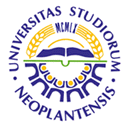 UNIVERSITY OF NOVI SADFACULTY OF AGRICULTURE 21000 NOVI SAD, TRG DOSITEJA OBRADOVIĆA 8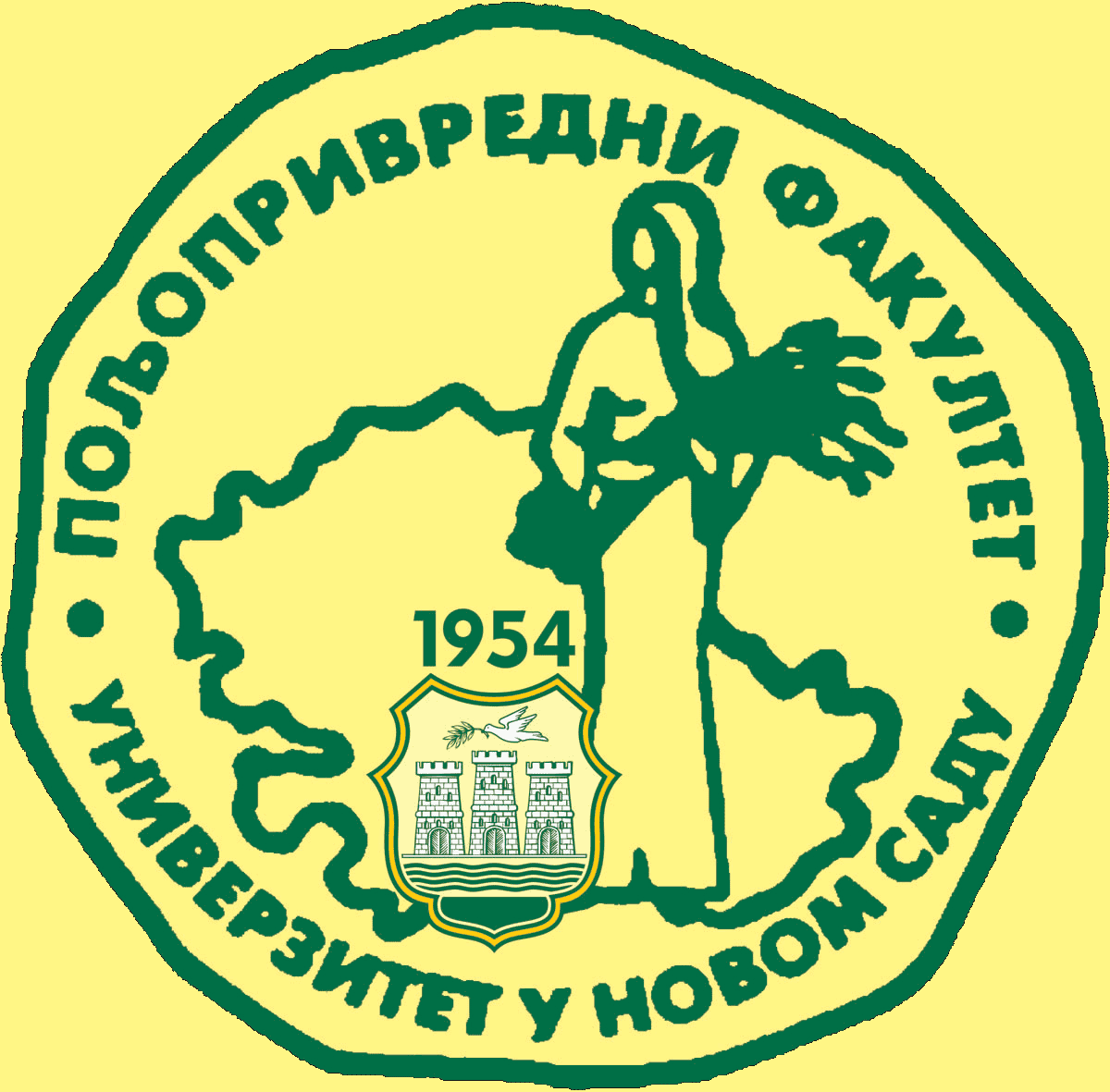 Study Programme AccreditationMASTER ACADEMIC STUDIES: SOIL SCIENCE AND PLANT NUTRITIONTable 5.2 Course specificationTable 5.2 Course specificationTable 5.2 Course specification